 О курсах повышения 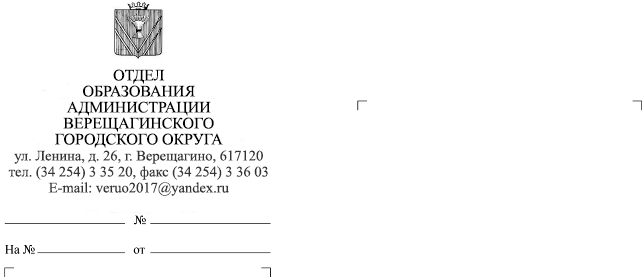 квалификации в НИУ ВШЭ – Пермь Уважаемые руководители!Сообщаем, что Пермский филиал федерального государственного автономного образовательного учреждения высшего образования «Национальный исследовательский университет «Высшая школа экономики» (НИУ ВШЭ - Пермь) в апреле – июне 2021 г. организует обучение по 10 программам повышения квалификации для руководящих работников и лиц, включённых в кадровый резерв образовательных организаций Пермского края, за счет средств краевого и федерального бюджета с целью совершенствования компетенций, необходимых для профессиональной деятельности.Объем программ – от 16 до 40 часов. Обучение будет организовано преимущественно на онлайн-платформах. Актуальное расписание будет выслано каждому слушателю индивидуально за неделю до начала обучения.Реализуемые программы повышения квалификации: Управленческие ресурсы менеджера образования: эмоциональный интеллектУправленческие ресурсы менеджера образования: адаптивное управлениеУправленческие ресурсы менеджера образования: мотивация словомШкола директоров: шесть граней менеджмента школыШкола директоров: стратегическое и проектное управлениеШкола директоров: школа как лаборатория изменений  Школа директоров: диагностический инструментарийАкадемия управленца: стратегия и тактика управления образовательным учреждениемАкадемия управленца: высокопродуктивные команды образовательного учрежденияШкола директоров: образовательный комплекс от старта к развитиюПо итогам обучения слушателям будет выдано удостоверение о повышении квалификации установленного НИУ ВШЭ образца.Желающим пройти обучение необходимо зарегистрироваться в Едином банке дополнительных профессиональных программ работников образования Пермского края на сайте http://www.edubank.perm.ru.Приложение: на 3л. на 1 экз.Начальник отдела образованияадминистрации Верещагинскогогородского округа 							         Е.В. МальцеваПрограммы повышения квалификации для руководящих работников ОО в НИУ ВШЭ – Пермь26 апреля – 18 июня 2021 года№Наименование программыКраткая аннотация/ Темы учебного плана программыКол-во часовПредварительные сроки реализации1Управленческие ресурсы менеджера образования: эмоциональный интеллектУправление образовательной организацией: мировоззрение, методология, методика, инструменты. Компетенция развития социального и эмоционального интеллекта. Управление конфликтами в образовательном процессе. Стресс-менеджмент как инструмент повышения эффективности деятельности педагога. Организация эффективных коммуникаций с обучающимися, родителями, коллегами, руководителем.16 час., из них 2 час. – дистант, 6 час.- очно, 8 час. – сам.работаС 26 мая по 4 июня 20212Управленческие ресурсы менеджера образования: адаптивное управлениеУправление образовательной организацией: мировоззрение, методология, методика, инструменты. Адаптационный менеджмент в образовательном учреждении. Деловая игра по созданию управленческой команды образовательной организации.16 час., из них 4 час. – дистант, 4 час. - очно, 8 час. – сам.работаС 26 по 28 апреля 20213Управленческие ресурсы менеджера образования: мотивация словомСамоопределение личной эффективности и управленческого стиля менеджера образования. Теоретические ключи к мотивации. Системы и типы мотивации. Мотивирование словом. Мотивация как адаптационное управление.16 час., из них 4 час. – дистант, 4 час. - очно, 8 час. – сам.работаС 30 апреля по 7 мая 20214Школа директоров: шесть граней менеджмента школыРегулярный, адаптивный, финансовый, эмоциональный менеджмент в деятельности управленца. Стратегические и проектные подходы к управлению образовательной организацией.24 час., из них 8 час. – дистант, 4 час. - очно, 12 час. – сам.работаС 12 по 18 мая 20215Школа директоров: стратегическое и проектное управлениеМодели управления образовательной организацией: процессный и программный подходы к управлению. Компетенции менеджера образования. Стратегические и проектные подходы к управлению образовательной организацией.24 час., из них 8 час. – дистант, 4 час. - очно, 12 час. – сам.работаС 13 по 17 мая 20216Школа директоров: школа как лаборатория изменений  Системный и человекоцентристский подход к управлению изменениями образовательной организации. Модели управления организационными изменениями школы. Управление изменениями на примере реальной школы.24 час., из них 8 час. – дистант, 4 час. - очно, 12 час. – сам.работаС 27 апреля по 4 мая 20217Школа директоров: диагностический инструментарийУправленческие подходы руководителя: сущность, содержание, классификация, факторы, анализ. Диагностика управленческих проблем образовательного учреждения. Аналитическая деятельность руководителя. Стратегические и проектные подходы к управлению образовательной организацией.24 час., из них 8 час. – дистант, 4 час. - очно, 12 час. – сам.работаС 17 по 20 мая 20218Академия управленца: стратегия и тактика управления образовательным учреждениемПроблемы формирования ключевых компетенций менеджеров образования. Модели управления образовательной организацией. Стратегические и проектные подходы к управлению образовательной организацией. Мотивационный менеджмент управленческой команды образовательной организации. Коммуникативный менеджмент в деятельности руководителя образовательной организации.40 час., из них 12 час. – дистант, 8 час. – очно, 20 час. – сам.работаС 21 по 26 мая 20219Академия управленца: высокопродуктивные команды образовательного учрежденияФормирование управленческой команды образовательного учреждения. Виды высокопродуктивных команд. Особенности менеджмента в больших организациях и лидерства в больших коллективах.40 час., из них 12 час. – дистант, 8 час. – очно, 20 час. – сам.работаС 25 по 31 мая 202110Школа директоров: образовательный комплекс от старта к развитиюМодель образовательного комплекса как основание для разработки стратегии развития. Формирование стратегии управления образовательным комплексом. Формирование управленческой команды как условие реализации стратегии образовательного комплекса. Реорганизация Школы в образовательный комплекс как мультипроект.24 час., из них 8 час. – дистант, 4 час. - очно, 12 час. – сам.работаС 6 по 11 мая 2021